Carlton Way, Cambridge,   CB4 2DE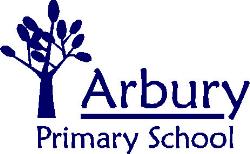 School Telephone:	01223 359568Email:	   Headteacher:  Ben TullDear Parents and Carers of children in Reception,When your child joins the school, we need to ensure that:children are released only to adults who have been named by the parent/carerwritten permission is obtained from parents where children are to be picked up by another adult (except where there is a reasonable excuse)Please take the time to inform us which adults you give permission to collect your child from the school.  You will need to inform the class teacher briefly in writing if someone not listed is to collect your child.Thank you in advance for your co-operation,Yours sincerelyBen TullHeadteacherCollection of Children Under 5Name of Child: _________________________		Class Number: ____________My child may be collected from school by the following adults:(Please remember to include yourself) Print Name:______________________  Signed:____________________ Date:_______Name of AdultRelationship to Child12345678